2018年西安市第七十一中学初三数学（上）期末试卷考试时间：120分钟；命题人：那丽敏    审题人；田英                           第I卷（选择题)一、单选题：（共30分）1．在中，，，，则的值为（ ）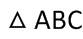 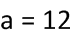 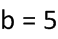 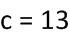 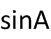 A．    B．    C．    D．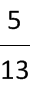 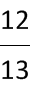 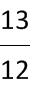 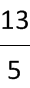 2．在Rt△ABC中，∠C=90°，若sinA=，则∠A的度数是（　　）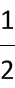 A．60°    B．45°    C．30°    D．无法确定3．河堤的横断面如图，堤高BC是5m，迎水斜坡AB的长是10m，那么斜坡AB的坡度是（　　）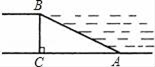 A．1：2    B．1：    C．1：1.5    D．1：3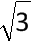 4．圆O的半径为3cm，点A到圆心O的距离OA=5cm，则点A与圆O的位置关系为(    )A．点A在圆上    B．点A在圆内    C．点A在圆外    D．无法确定5．在中，如果各边长度都扩大倍，那么锐角的正切值（ ）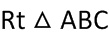 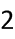 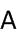 A．不变化    B．扩大2倍    C．缩小2倍    D．不能确定6．将二次函数 y=x2的图象先向右平移 1 个单位长度，再向下平移 2 个单位长度，可以得到函数（ ）的图象．A．y=（x﹣1）2+2    B．y=（x﹣1）2﹣2    C．y=（x+1）2+2    D．y=（x+1）2﹣27．函数  的图象是抛物线，则的值（    ）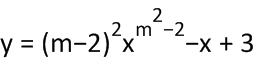 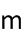 A．4    B．-4    C．2    D．-28．如果为锐角，且sinA=0.75，那么(         )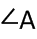 A．    B．    C．    D．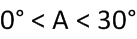 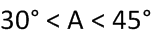 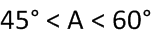 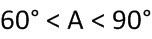 9．二次函数的图象如图所示，则下列结论中错误的是（   ）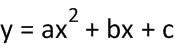 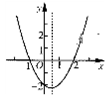 A．函数有最小值    B．当-1<x<2时，y>0C．a+b+c<0    D．当时，随的增大而减小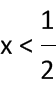 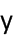 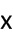 10．在同一直角坐标系中，函数与的图像大致如图（   ）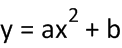 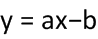 A．    B．    C．    D．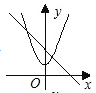 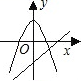 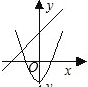 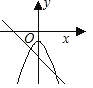 第II卷（非选择题)二、填空题：（共18分）11．抛物线的顶点坐标是________．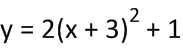 12．二次函数 y=x2﹣2x+6 化为 y=（x﹣m）2+k 的形式，则 m+k=_________．13．如图，在Rt△ABC中，∠ACB=90°，CD是AB边上的高，AC=8，BC=6，那么∠ACD的正切值是____________.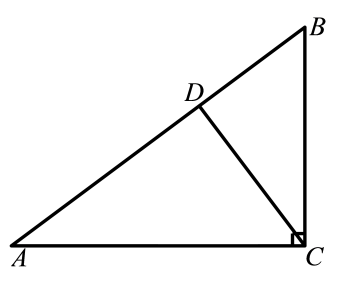 14．若函数y＝x2+2x﹣m的图象与x轴有且只有一个交点，则m的值为_____．15．已知二次函数y=-x2-7x+7，若自变量x分别取x1，x2，x3，且0＜x1＜x2＜x3，则对应的函数值y1，y2，y3的大小关系是__________________（用“<”连接）。16．如图，网格中的每个小正方形的边长都是1，△ABC每个顶点都在网格的交点处，则sinA=_______.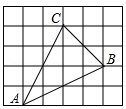 三、解答题：17．(8分）计算：tan30°－2cos60°－sin45°．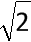 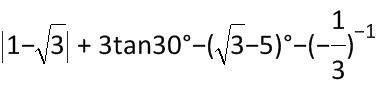 18．（5分）如图,AB,CD,EF都是☉O的直径,且∠1=∠2=∠3,求证:AC=EB=DF.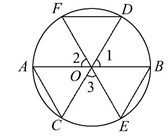 19．（5分）已知抛物线的顶点为(-1,-3)，与y轴的交点为(0,-5)求抛物线的解析式.20．（5分）如图，从高楼C点测得地面A，B两点的俯角分别为、，如果此时高楼C点的高度CD 为100米，点A，D，B在同一直线上，求AB两点的距离。（结果保留根号）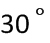 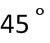 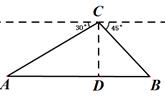 21．（8分）如图，某建筑物AC顶部有一旗杆AB，且点A，B，C在同一条直线上，小明在地面D处观测旗杆顶端B的仰角为30°，然后他正对建筑物的方向前进了20米到达地面的E处，又测得旗杆顶端B的仰角为60°，已知建筑物的高度AC=12m，求旗杆AB的高度（结果精确到0.1米）．参考数据：≈1.73，≈1.41．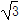 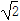 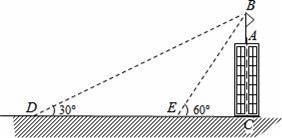 22．（6分）已知二次函数y=﹣x2+2x+3．（1）画出这个函数的图象；（2）根据图象，直接写出；①当函数值y为正数时，自变量x的取值范围；②当﹣2＜x＜2时，函数值y的取值范围．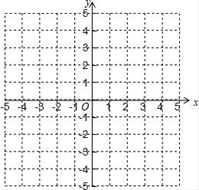 23．（7分）某网店销售某款童装，每件售价60元，每星期可卖300件，为了促销，该店决定降价销售，市场调查反映：每降价1元，每星期可多卖30件．已知该款童装每件成本价40元，设该款童装每件售价x元，每星期的销售量为y件．（1）求y与x之间的函数关系式；（2）当每件售价定为多少元时，每星期的销售利润最大，最大利润多少元？24．（8分）如图，已知抛物线y=﹣x2+bx+4与x轴相交于A、B两点，与y轴相交于点C，若已知A点的坐标为A（﹣2，0）．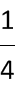 （1）求抛物线的解析式及它的对称轴；（2）求点C的坐标，连接AC、BC并求线段BC所在直线的解析式；（3）在抛物线的对称轴上是否存在点Q，使△ACQ为等腰三角形？若存在，求出符合条件的Q点坐标；若不存在，请说明理由．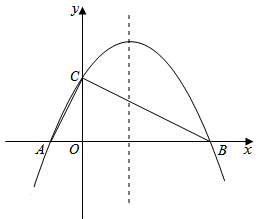 考试号班  级姓  名